RESULTADOS DE LA ENCUESTA NACIONAL
DE OCUPACIÓN Y EMPLEOcifras durante el TERCER TRIMESTRE de 2019El INEGI presenta los resultados trimestrales de la Encuesta Nacional de Ocupación y Empleo (ENOE) para el trimestre julio-septiembre de 2019:  La Población Desocupada (entendida como aquella que no trabajó siquiera una hora durante la semana de referencia de la encuesta, pero manifestó su disposición para hacerlo e hizo alguna actividad por obtener empleo) fue de 2.1 millones de personas.Con datos ajustados por estacionalidad, la TD fue de 3.6% de la PEA, mayor a la reportada en el trimestre inmediato anterior.   Indicadores de ocupación y empleodurante el tercer trimestre de 2019Cifras desestacionalizadas Nota:	Las diferencias en puntos porcentuales resultan de considerar los indicadores con todos sus decimales.1/	Porcentaje respecto a la Población Económicamente Activa.2/	Porcentaje respecto a la Población Ocupada.Fuente:	INEGI.La Población Subocupada (referida al porcentaje de la población ocupada que tiene la necesidad y disponibilidad de ofertar más tiempo de trabajo de lo que su ocupación actual le demanda) alcanzó 4.3 millones de personas.Con cifras desestacionalizadas, la Tasa de Subocupación se incrementó 0.1 puntos porcentuales durante el periodo julio-septiembre de 2019 frente al trimestre que le antecede.La Población Ocupada Informal, que agrupa todas las modalidades de empleo informal (sector informal, trabajo doméstico remunerado de los hogares, trabajo agropecuario no protegido y trabajadores subordinados que aunque trabajan en unidades económicas formales, lo hacen en modalidades fuera de la seguridad social) llegó a 31.2 millones de personas.Con cifras desestacionalizadas, la Tasa de Informalidad Laboral 1 disminuyó (-)0.1 puntos porcentuales en el tercer trimestre de 2019 con relación al trimestre inmediato anterior. La Población Ocupada en el Sector Informal (que se refiere a la población ocupada en unidades económicas no agropecuarias operadas sin registros contables y que funcionan a partir de los recursos del hogar o de la persona que encabeza la actividad sin que se constituya como empresa) alcanzó un total de 15.2 millones de personas en el trimestre de referencia.Datos desestacionalizados muestran una caída de (-)0.1 puntos porcentuales respecto al segundo trimestre de 2019 en la Tasa de Ocupación en el Sector Informal 1. 	Se anexa Nota TécnicaPara consultas de medios y periodistas, contactar a: comunicacionsocial@inegi.org.mx o llamar al teléfono (55) 52-78-10-00, exts. 1134, 1260 y 1241.Dirección de Atención a Medios / Dirección General Adjunta de Comunicación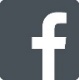 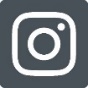 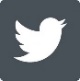 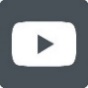 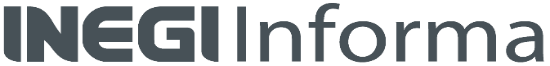     NOTA TÉCNICARESULTADOS DE LA ENCUESTA NACIONAL
DE OCUPACIÓN Y EMPLEOcifras durante el TERCER trimestre de 2019El Instituto Nacional de Estadística y Geografía (INEGI) da a conocer los resultados de la Encuesta Nacional de Ocupación y Empleo (ENOE), correspondientes al tercer trimestre de 2019.Población económicamente activaDurante el periodo julio-septiembre de este año, la población de 15 años y más disponible para producir bienes y servicios en el país fue de 57.3 millones (60.4% del total), cuando un año antes había sido de 56 millones (59.8%).  El incremento de 1.4 millones de personas es consecuencia tanto del crecimiento demográfico, como de las expectativas que tiene la población de contribuir o no en la actividad económica.Mientras que 78 de cada 100 hombres en estas edades son económicamente activos, en el caso de las mujeres 45 de cada 100 están en esta situación. Las comparaciones entre el tercer trimestre de 2018 e igual lapso de 2019 de la Población Económicamente Activa y su división en población ocupada y desocupada se muestran en el siguiente cuadro:Cuadro 1Población según su condición de actividad(Personas)a/	Los datos absolutos de las encuestas en hogares se ajustan siempre a proyecciones demográficas que son generadas por el CONAPO.Fuente:	INEGI.Población ocupadaAl interior de la PEA es posible identificar a la población que estuvo participando en la generación de algún bien económico o en la prestación de un servicio (población ocupada), la cual en el periodo julio-septiembre del año en curso alcanzó 55.2 millones de personas (33.6 millones son hombres y 21.6 millones son mujeres), cantidad superior en 1.2 millones de personas a la del mismo periodo de un año antes.Gráfica 1Población ocupada al tercer trimestre de 2019(Millones de personas)Nota:	Serie ajustada a las proyecciones demográficas del Consejo Nacional de Población (CONAPO), 2010-2050.Fuente:	INEGI.Prácticamente la mitad de la población ocupada (50.1%) se concentra en las ciudades más grandes del país (de 100 mil y más habitantes y/o capitales de estado); le siguen las localidades rurales (menores de 2 500 habitantes) donde se agrupa 20.8% de la población ocupada total; los asentamientos que tienen entre 15 mil y menos de 100 mil habitantes (urbano medio) albergan 15%, y finalmente, el resto de los ocupados (14.1%) residen en localidades de  menos de 15 mil habitantes (urbano bajo).Por sector de actividadAl considerar a la población ocupada con relación al sector económico en el que labora, 7 millones de personas (12.7% del total) trabajan en el sector primario, 13.9 millones (25.2%) en el secundario o industrial y 34 millones (61.6%) están en el terciario o de los servicios.  El restante 0.6% no especificó su actividad económica.  Los montos correspondientes que se presentaron en el periodo julio-septiembre de 2018 fueron de: 7, 13.8 y 32.9 millones de personas, en el mismo orden.Gráfica 2Población ocupada según su sector de actividad
al tercer trimestre de 2019 (Millones de personas)Nota:	Serie ajustada a las proyecciones demográficas del Consejo Nacional de Población (CONAPO), 2010-2050.Fuente:	INEGI.Cuadro 2Población ocupada por sector de actividad económica
durante el tercer trimestre de 2019(Diferencias absolutas respecto al mismo trimestre del año anterior)Fuente: INEGI.Por posición en la ocupación Si se observa a la población ocupada en función de la posición que guarda dentro de su trabajo, se tiene que poco más de dos terceras partes del total (67.9%), esto es, 37.5 millones son trabajadores subordinados y remunerados; 12.4 millones (22.5%) trabajan por su cuenta, sin emplear personal pagado; 2.7 millones (4.8%) son propietarios de los bienes de producción, con trabajadores a su cargo y 2.6 millones (4.8%) son trabajadores que no reciben remuneración (ver gráfica 3).Gráfica 3Población ocupada según su posición en la ocupación 
al tercer trimestre de 2019(Millones de personas)Nota:	Serie ajustada a las proyecciones demográficas del Consejo Nacional de Población (CONAPO), 2010-2050.Fuente:	INEGI.De las anteriores categorías se desprende que los trabajadores subordinados y remunerados se incrementaron en 740 mil personas entre el tercer trimestre de 2018 e igual periodo de 2019, los trabajadores por cuenta propia en 274 mil personas, los empleadores en 81 mil personas y los ocupados que no perciben una remuneración por su trabajo aumentaron en 79 mil personas.Algunas otras condiciones de trabajoLa población ocupada desempeña una gran variedad de tareas que realiza con distinta intensidad: mientras que por un lado el 6.1% de las personas trabaja menos de 15 horas semanales, en el otro extremo se ubica un 27.8% que labora más de 48 horas semanales. En promedio, la población ocupada trabajó en el trimestre julio-septiembre de 2019 jornadas de 43 horas por semana.Otro enfoque desde el cual puede caracterizarse a la población ocupada es el que se refiere al tamaño de la unidad económica en la que labora.  En función de ello, si sólo se toma en cuenta al ámbito no agropecuario (que abarca a 46.1 millones de personas) en el tercer trimestre del año en curso, 22.3 millones (48.4%) estaban ocupados en micronegocios; 8.2 millones (17.7%) lo hacían en establecimientos pequeños; 
5.5 millones (12.1%) en medianos; 5 millones (10.9%) en establecimientos grandes, y 
5.1 millones (11%) se ocuparon en otro tipo de unidades económicas.Entre el lapso julio-septiembre de 2018 y el mismo trimestre de este año la población ocupada en el ámbito no agropecuario creció en 1.3 millones de personas, siendo en los micronegocios donde se registró el incremento más significativo, con 934 mil personas, le siguieron otro tipo de unidades económicas con 158 mil personas y los grandes establecimientos con 101 mil personas.Trabajadores subordinados y remuneradosDel total de los trabajadores subordinados y remunerados, el 8.5% se desempeñó en el sector primario de la economía, 28.1% en el secundario y 62.6% en el terciario, quedando sin especificar el 0.8% restante, en el trimestre que se reporta.Un total de 20.5 millones de estos trabajadores, que constituyen el 54.8% del total, tienen acceso a instituciones de salud como prestación por su trabajo; este monto fue superior en 307 mil personas al observado en el tercer trimestre de un año antes.  A su vez, disponen de un contrato por escrito 20.6 millones (cifra que aumentó en 442 mil personas frente a la de igual trimestre de 2018) y 16.4 millones no cuentan con el mismo.Población subocupadaOtra forma de caracterizar a la población ocupada es en función de su condición de subocupación, entendida ésta como la necesidad de trabajar más tiempo, lo que se traduce en la búsqueda de una ocupación complementaria o de un nuevo trabajo con mayor horario.  Al respecto, durante el trimestre de referencia la población subocupada en el país fue de 4.3 millones de personas y representó 7.8% de las personas ocupadas, tasa mayor que la de 7.1% del trimestre julio-septiembre de un año antes (véase gráfica siguiente).Gráfica 4Tasa de subocupación al tercer trimestre de 2019(Porcentaje de la población ocupada con cifras originales)Fuente: INEGI.Por otra parte, al eliminar el factor estacional, la tasa de subocupación como proporción de la población ocupada se incrementó 0.1 puntos porcentuales en el tercer trimestre de 2019 frente al trimestre inmediato anterior.Informalidad laboralEl empleo informal, o medición ampliada de informalidad, añade a la definición de trabajo informal las siguientes categorías: el trabajo no protegido en la actividad agropecuaria, el servicio doméstico remunerado de los hogares, así como los trabajadores subordinados que, aunque trabajan para unidades económicas formales, lo hacen bajo modalidades en las que se elude el registro ante la seguridad social.Así, la medición de la ocupación en el sector informal se considera el punto de partida y un componente del cálculo de una medida más amplia: el empleo informal.Los resultados de la ENOE indican que en el tercer trimestre de este año, todas las modalidades de empleo informal sumaron 31.2 millones de personas, para un aumento de 1.8% respecto al mismo lapso de 2018 y representó 56.5% de la población ocupada (Tasa de Informalidad Laboral 1).  De manera detallada, 15.2 millones conformaron específicamente la ocupación en el sector informal, cifra que significó un alza de 2.8% a tasa anual y constituyó 27.6% de la población ocupada (Tasa de Ocupación en el Sector Informal 1); 7.5 millones corresponden al ámbito de las empresas, gobierno e instituciones; 6.1 millones al agropecuario y otros 2.3 millones al servicio doméstico remunerado.Cuadro 3Población ocupada informal por tipo de unidad económica empleadora
durante el tercer trimestreFuente: INEGI.De acuerdo con datos desestacionalizados, tanto la tasa de informalidad laboral 1 como la tasa de ocupación en el sector informal 1 disminuyeron (-)0.1 puntos porcentuales respecto a la del trimestre previo.Población desocupadaLa ocupación muestra distintos grados de intensidad según sea la perspectiva desde la cual se le observe.  Una de éstas, es la que se refiere a la población con trabajo cero que se ubica entre la población ocupada y la no económicamente activa; es decir, población desocupada, la cual no trabajó siquiera una hora durante la semana de referencia de la encuesta, pero manifestó su disposición por hacerlo e hizo alguna actividad por obtenerlo.En el trimestre julio-septiembre del año en curso la población desocupada en el país se situó en 2.1 millones de personas y la tasa de desocupación correspondiente (TD) fue de 3.7% de la PEA, porcentaje mayor que el 3.5% de igual trimestre de 2018.  Al estar condicionada a la búsqueda de empleo, la tasa de desocupación es más alta en las localidades grandes, en donde está más organizado el mercado de trabajo; es así que en las zonas más urbanizadas con 100 mil y más habitantes la tasa llegó a 4.4%; en las que tienen de 15 mil a menos de 100 mil habitantes alcanzó 3.9%; en las de  menos de 15 mil fue de 3.3%, y en las rurales de menos de 2 500 habitantes se estableció en 2.3 por ciento.Gráfica 5Tasa de desocupación al tercer trimestre de 2019(Porcentaje de la PEA con cifras originales)Fuente: INEGI.Según cifras desestacionalizadas, en el periodo julio-septiembre de 2019 la TD a nivel nacional se ubicó en 3.6%, tasa superior en 0.1 puntos porcentuales a la del trimestre precedente. La desocupación en los hombres se elevó 0.1 puntos porcentuales y en las mujeres fue menor en (-)0.1 puntos porcentuales.Tasas complementarias Con el fin de proporcionar a los usuarios mayores elementos que apoyen el análisis de las características del mercado laboral de nuestro país, además de la información sobre la ocupación en la informalidad y sobre la subocupación, el INEGI genera un conjunto de indicadores complementarios sobre la calidad de inserción en el mercado laboral, tomando en cuenta distintos aspectos que van más allá de las mediciones tradicionales y que recogen la heterogeneidad de circunstancias que se observan específicamente en México. Es importante subrayar que el resultado de estas tasas no es sumable a lo que se desprende de otras, ya que un mismo grupo o segmento poblacional puede estar presente en más de una de ellas y porque no todos los porcentajes que a continuación se mencionan quedan referidos al mismo denominador. Cuadro 4Tasas complementarias de ocupación y desocupacióndurante el tercer trimestre(Porcentajes)1/	Población Económicamente Activa como porcentaje de la población de 15 años y más.2/	Porcentaje respecto a la Población Económicamente Activa.3/	Porcentaje respecto a la Población Ocupada.Tasa de Participación, representa a la población económicamente activa (PEA) respecto a la de 15 y más años de edad.Tasa de Desocupación, considera a la población que se encuentra sin trabajar, pero que está buscando trabajo.Tasa de Ocupación Parcial y Desocupación, considera a la población desocupada y la ocupada que trabajó menos de 15 horas a la semana.Tasa de Presión General, incluye además de los desocupados, a los ocupados que buscan empleo.Tasa de Trabajo Asalariado, representa a la población que percibe de la unidad económica para la que trabaja un sueldo, salario o jornal, por las actividades realizadas.Tasa de Subocupación, porcentaje de la población ocupada que tiene la necesidad y disponibilidad de ofertar más tiempo de trabajo de lo que su ocupación actual le permite.Tasa de Condiciones Críticas de Ocupación, incluye a las personas que se encuentran trabajando menos de 35 horas a la semana por razones ajenas a sus decisiones, más las que trabajan más de 35 horas semanales con ingresos mensuales inferiores al salario mínimo y las que laboran más de 48 horas semanales ganando hasta dos salarios mínimos. Por construcción, los indicadores de la Encuesta Nacional de Ocupación y Empleo que involucran a la población ocupada u otra variable clasificada en rangos de salarios mínimos son sensibles a los cambios en dichos salarios.Tasa de Informalidad Laboral 1, se refiere a la suma, sin duplicar, de los ocupados que son laboralmente vulnerables por la naturaleza de la unidad económica para la que trabajan, con aquellos cuyo vínculo o dependencia laboral no es reconocido por su fuente de trabajo. Así, en esta tasa se incluye -además del componente que labora en micronegocios no registrados o sector informal- a otras modalidades análogas como los ocupados por cuenta propia en la agricultura de subsistencia, así como a trabajadores que laboran sin la protección de la seguridad social y cuyos servicios son utilizados por unidades económicas registradas.Tasa de Ocupación en el Sector Informal 1, representa a la población ocupada que trabaja para una unidad económica que opera a partir de los recursos del hogar, pero sin constituirse como empresa, de modo que la actividad no tiene una situación identificable e independiente de ese hogar.Fuente: INEGI.La ocupación en las entidades federativasAdemás de registrar de manera permanente el comportamiento del empleo a nivel nacional y para los cuatro tamaños de localidades a los que se acaba de hacer referencia, la Encuesta Nacional de Ocupación y Empleo proporciona información para las 32 entidades federativas.  De esta forma se puede conocer la complejidad del fenómeno ocupacional en un nivel de desagregación más detallado.Las entidades federativas que tienen las mayores tasas de participación en la actividad económica (cociente entre la PEA y la población de 15 o más años de edad) son: Baja California Sur con 71.1%, Colima 67.1%, Nayarit 65.6%, Quintana Roo 65.1%, Yucatán 64.8%, Sonora 63.4%, Baja California y Tlaxcala 63% de manera individual, Puebla 62.7%, Ciudad de México y Jalisco 62.5%, Oaxaca 62.4%, Campeche 62.2%, Chihuahua 61.8%, Tamaulipas 61.5% y Guanajuato con 61.2 por ciento.  Congruentes con el tamaño de su población, el estado de México y la Ciudad de México constituyen los mercados de trabajo más grandes del país, con 7.7 y 4.3 millones de personas ocupadas, respectivamente y representan en conjunto el 21.7% del total nacional; les siguen Jalisco con 3.8 millones, Veracruz de Ignacio de la Llave 3.2 millones, Puebla 2.9 millones, Guanajuato 2.6 millones, Nuevo León 2.5 millones, Chiapas 2.1 millones y Michoacán de Ocampo con 2 millones de personas.  En el otro extremo y obedeciendo a su estructura poblacional se encuentran las entidades con los menores tamaños del mercado laboral: Colima con 382 mil personas, Campeche 431 mil, Baja California Sur 438 mil, Aguascalientes 560 mil, Nayarit 603 mil, Tlaxcala 605 mil y Zacatecas con 663 mil ocupados.Por otra parte, las entidades que durante el tercer trimestre de 2019 observaron las tasas de desocupación más altas fueron Tabasco con 7.1%, Querétaro 5.4%, Ciudad de México y Sonora con 5% cada una, Baja California Sur, Coahuila de Zaragoza y el estado de México 4.8%, Nayarit 4.5%, Durango 3.9%, Aguascalientes, Chiapas y Colima 3.8%, Guanajuato 3.7%, y Sinaloa, Tamaulipas, Tlaxcala y Veracruz de Ignacio de la Llave con 3.6% con relación a la PEA.  En contraste, las tasas más bajas en este indicador se reportaron en Guerrero con 1.4%, Hidalgo, Oaxaca y Yucatán 2%, Morelos 2.7% y Baja California, Michoacán de Ocampo y Puebla con 2.9 por ciento.  Cabe aclarar que este indicador no muestra una situación de gravedad en el mercado de trabajo, sino más bien de la presión que la población ejerce sobre el mismo, lo cual está influido por diversas situaciones como son principalmente las expectativas y el conocimiento que tienen las personas que no trabajan sobre la posibilidad de ocuparse, así como por la forma en que está organizada la oferta y la demanda del mismo.  Es por ello que se recomienda no considerarlo de manera aislada, sino como complemento de toda la información de que se dispone sobre la participación de la población en la actividad económica.Cuadro 5Población y Tasas complementarias de ocupación y desocupación
por entidad federativa durante el tercer trimestre de 2019Nota:	Los datos de la ENOE están ajustados a las proyecciones demográficas del Consejo Nacional de Población  (CONAPO), 2010-2050, publicadas el 16 de abril de 2013.1/	Población Económicamente Activa como porcentaje de la población de 15 años y más.2/	Porcentaje respecto a la Población Económicamente Activa.3/	Porcentaje respecto a la Población Ocupada. Por construcción, los indicadores de la Encuesta Nacional de Ocupación y Empleo que involucran a la población ocupada u otra variable clasificada en rangos de salarios mínimos son sensibles a los cambios en dichos salarios.Fuente:  INEGI.La ocupación en áreas metropolitanasA un nivel de desagregación por área metropolitana, donde el mercado de trabajo está más organizado y se puede conocer, de manera más precisa la complejidad del fenómeno ocupacional, la ENOE presenta los indicadores para 36 ciudades o áreas metropolitanas con más de 100 mil habitantes. En el tercer trimestre de 2019 la población económicamente activa para el agregado urbano de 36 ciudades fue de 27.4 millones de personas y representó una tasa de participación de 61.5 por ciento. De esta manera, las áreas metropolitanas con una tasa de participación superior a la del agregado fueron: La Paz con 66.5%, Tepic 66.4%, Reynosa 66.1%, Colima 65.9%, Cancún 65.6%, Ciudad Juárez y León 65.5%, Oaxaca 64.9%, Hermosillo y Torreón 64.8%, Mérida 64.5%, San Luis Potosí 64.1%, Tlaxcala 63.8%, Mexicali 63.4%, Culiacán 63.3%, Chihuahua 62.6%, Durango y Villahermosa 62.2%, Tijuana 62.1%, y Guadalajara y Zacatecas con 61.9 por ciento.El 71.6% de la población ocupada se concentró en las áreas metropolitanas de la Ciudad de México, Monterrey, Guadalajara, Puebla, Tijuana, Ciudad Juárez, León, Toluca, Mérida, Torreón y San Luis Potosí.Por su parte, la mayor proporción de población ocupada que declaró tener necesidad y disponibilidad para trabajar más horas (tasa de subocupación) se presentó en las áreas metropolitanas de Tlaxcala con 14.2%, Torreón 12.1%, Tepic 11.9%, Oaxaca 11.6%, La Paz 11.2%, Villahermosa 10.2%, León 9.3%, Pachuca 9.2%, Reynosa 8.9%, Tuxtla Gutiérrez 8.8%, Ciudad de México y Zacatecas con 8.7% y Colima con 8.3 por ciento. En cuanto a las áreas urbanas con menor desocupación destacaron las de Mérida, Tijuana, Ciudad Juárez, Acapulco, Reynosa, Oaxaca, Mexicali, Cuernavaca, Campeche, Morelia y Monterrey.Cuadro 6Población y Tasas complementarias de ocupación y desocupación
por área metropolitana durante el tercer trimestre de 2019Nota:	Los datos de la ENOE están ajustados a las proyecciones demográficas del Consejo Nacional de Población (CONAPO), 2010-2050, publicadas el 16 de abril de 2013.1/	Población Económicamente Activa como porcentaje de la población de 15 años y más.2/	Porcentaje respecto a la Población Económicamente Activa.3/	Porcentaje respecto a la Población Ocupada. Por construcción, los indicadores de la Encuesta Nacional de Ocupación y Empleo que involucran a la población ocupada u otra variable clasificada en rangos de salarios mínimos son sensibles a los cambios en dichos salarios.Fuente:  INEGI.Población no económicamente activaLa población no económicamente activa (PNEA) agrupa a las personas que no participan en la actividad económica ni como ocupados ni como desocupados.  En el trimestre 
julio-septiembre de 2019, 37.6 millones de personas, equivalentes al 39.6% del total de la población de 15 años y más, integraban este sector, del cual 31.7 millones declararon no estar disponibles para trabajar debido a que tenían que atender otras obligaciones, o tenían interés, pero se encontraban en un contexto que les impedía poder hacerlo (tiene impedimentos físicos, obligaciones familiares o están en otras condiciones).  Por su parte, 5.9 millones se declararon disponibles para trabajar, pero no llevaron a cabo acciones al respecto, por lo que se constituyen en el sector que eventualmente puede contribuir en el mercado como desocupado u ocupado.Gráfica 6Población no económicamente activa por razón de no actividaden el tercer trimestre de 2019(Millones de personas)Fuente: INEGI.Aspectos metodológicos de Ocupación y Empleo (ENOE) se aplica a los miembros del hogar de una vivienda seleccionada por medio de técnicas de muestreo.El esquema de muestreo es probabilístico, bietápico, estratificado y por conglomerados; tiene como unidad última de selección las viviendas particulares y como unidad de observación a las personas.Una vez que una vivienda ha sido seleccionada se le vuelve a visitar cada tres meses hasta completar un total de cinco visitas.  Llegado a este punto todo el grupo de viviendas que completó ese ciclo es sustituido por otro grupo que inicia su propio ciclo.  A estos grupos de viviendas según el número de visitas que han tenido se les denomina paneles de muestra y en cada momento en campo hay cinco paneles, es decir cinco grupos de viviendas que se encuentran por entrar ya sea en su primera, segunda, tercera, cuarta o quinta visita.  Así, siempre hay una quinta parte de la muestra que es totalmente nueva en tanto que las otras cuatro quintas partes ya habían sido visitadas tres meses atrás.  Este esquema permite darle a la muestra una combinación de estabilidad y renovación al tiempo que favorece a los investigadores especializados tanto en la temática laboral como demográfica rastrear los cambios que han tenido los hogares a lo largo del tiempo que permanecieron en la muestra (estudios longitudinales).El hecho de que cada vivienda tenga una probabilidad de selección se traduce en que todos sus residentes son representativos de otros muchos en su área de residencia (dominio de muestra) tanto en sus características sociodemográficas como socioeconómicas, de modo que los resultados obtenidos se generalizan para toda la población que representan, lo cual se hace mediante los denominados factores de expansión, que son el inverso de las probabilidades de selección de las viviendas.  Cada factor de expansión toma pues en cuenta el estrato socioeconómico y el ámbito geográfico que corresponde a la vivienda seleccionada.Cabe señalar que los factores de expansión se corrigen por el porcentaje de viviendas habitadas y seleccionadas en muestra, más las seleccionadas pero no entrevistadas ya sea por rechazo o por no encontrarse nadie al momento de la visita.  Además, para asegurar que se obtenga la población total, los factores de expansión ajustados por la no respuesta se ajustan nuevamente por las proyecciones de población que elabora el Consejo Nacional de Población (CONAPO).  Los Indicadores estratégicos de ocupación y empleo están ajustados a la modificación de las proyecciones demográficas 2010-2050, que publicó el CONAPO el 16 de abril de 2013.La encuesta está diseñada para dar resultados a nivel nacional, entidad federativa y áreas urbanas para cada trimestre del año.  También permite que el nivel nacional pueda desagregarse en cuatro dominios: I) localidades de 100 000 y más habitantes, II) de 15 000 a 99 999 habitantes, III) de 2 500 a 14 999 habitantes y IV) menos de 2 500 habitantes.  Como preliminar de la información trimestral se proporciona información mensual con un tercio de la muestra; ese tercio no permite la desagregación arriba descrita para el trimestre, pero sí garantiza tener para cualquier mes transcurrido el dato nacional y el del agregado de áreas urbanas, de modo que puedan contrastarse para uno y otro ámbito (nacional y urbano) los niveles que respectivamente presentan la desocupación y la subocupación En el calendario de difusión del INEGI -disponible en su página de Internet- se indica en qué fecha será proporcionada la información correspondiente a un mes de levantamiento y en qué otra la información de un trimestre, más abundante y a detalle.En el plano conceptual, la ENOE toma en cuenta los criterios que la Organización para la Cooperación y el Desarrollo Económicos (OCDE) propone dentro del marco general de la Organización Internacional del Trabajo (OIT), lo que permite delimitar con mayor claridad a la población ocupada y a la desocupada, además de facilitar la comparabilidad internacional de las cifras de ocupación y empleo.   asimismo incorpora el marco conceptual de  y las recomendaciones del Grupo de Delhi relativas a la medición de la ocupación en el Sector Informal.  La encuesta está diseñada para identificar sin confundir los conceptos de desocupación, subocupación e informalidad, así como también para tomar en cuenta y darles un lugar específico a aquéllas otras personas que no presionan activamente en el mercado laboral porque ellas mismas consideran que ya no tienen oportunidad alguna de competir en él (mujeres que por dedicarse al hogar no han acumulado experiencia laboral, personas maduras y de la tercera edad, etc.).A lo anterior se añade el que el diseño de la ENOE está enfocado a proporcionar abundantes elementos para caracterizar la calidad de la ocupación en México al considerarse que este aspecto es analíticamente tan relevante como el de la desocupación misma o cualquier otro fenómeno de desequilibrio entre oferta y demanda de trabajo.  No menos importante es que el diseño de la encuesta ha abierto más posibilidades para el enfoque de género relativo tanto al ámbito del trabajo como a la marginación con respecto a dicho ámbito.Es importante destacar que la gran mayoría de las series económicas se ven afectadas por factores estacionales. Éstos son efectos periódicos que se repiten cada año y cuyas causas pueden considerarse ajenas a la naturaleza económica de las series, como son las festividades, el hecho de que algunos meses tienen más días que otros, los periodos de vacaciones escolares, el efecto del clima en las diferentes estaciones del año, y otras fluctuaciones estacionales como, por ejemplo, la elevada producción de juguetes en los meses previos a la Navidad provocada por la expectativa de mayores ventas en diciembre.En este sentido, la desestacionalización o ajuste estacional de series económicas consiste en remover estas influencias intra-anuales periódicas, debido a que su presencia dificulta diagnosticar o describir el comportamiento de una serie económica al no poder comparar adecuadamente un determinado trimestre con el inmediato anterior.  Analizar la serie desestacionalizada ayuda a realizar un mejor diagnóstico y pronóstico de la evolución de la misma, ya que facilita la identificación de la posible dirección de los movimientos que pudiera tener la variable en cuestión, en el corto plazo.  Las cifras desestacionalizadas también incluyen el ajuste por los efectos calendario (frecuencia de los días de la semana y, en su caso, la Semana Santa o el año bisiesto). Cabe señalar que las series desestacionalizadas de los totales se calculan de manera independiente a la de sus componentes.Las series originales se ajustan estacionalmente mediante el paquete estadístico X-13ARIMA-SEATS.  Para conocer la metodología se sugiere consultar la siguiente liga:http://www.inegi.org.mx/app/biblioteca/ficha.html?upc=702825099060La información contenida en este documento es generada por el INEGI con base en la Encuesta Nacional de Ocupación y Empleo y se da a conocer en la fecha establecida en el Calendario de difusión de información estadística y geográfica y de Interés Nacional.Las cifras aquí mencionadas pueden obtenerse en los centros de información del INEGI y en los sitios en Internet del propio Instituto (https://www.inegi.org.mx/programas/enoe/15ymas/) y de la Secretaría del Trabajo y Previsión Social (www.stps.gob.mx), instituciones que se esfuerzan en proporcionar a la sociedad, cada día, más y mejor información sobre el comportamiento del mercado laboral mexicano.Principales tasasPorcentajeDiferencia en puntos 
porcentuales respecto a:Diferencia en puntos 
porcentuales respecto a:Principales tasasPorcentajeTrimestre inmediato anteriorIgual trimestre del año anteriorTasa de Desocupación1/3.60.10.3Tasa de Subocupación2/7.70.10.8Tasa de Informalidad Laboral 12/56.4	(-)	0.1	(-)	0.2Tasa de Ocupación en el Sector Informal 12/27.7	(-)	0.10.2IndicadorTercer trimestreTercer trimestreTercer trimestreTercer trimestreTercer trimestreIndicador20182019DiferenciasEstructura % 2018Estructura % 2019Población total a/124,891,145126,078,8601,187,715Población de 15 años y más93,547,75694,946,6351,398,879100.0100.0Población económicamente activa (PEA)55,962,27557,349,5771,387,30259.860.4Ocupada54,027,99755,201,9391,173,94296.596.3Desocupada1,934,2782,147,638213,3603.53.7Población no económicamente activa (PNEA)37,585,48137,597,05811,57740.239.6Disponible5,587,5825,873,522285,94014.915.6No disponible31,997,89931,723,536	(-)	274,36385.184.4Sector de actividad económicaPersonasTotal1,173,942Primario13,657Agricultura, ganadería, silvicultura, caza y pesca13,657Secundario90,946Industria extractiva y de la electricidad	(-)	21,390Industria manufacturera229,675Construcción 	(-)	117,339Terciario1,106,441Comercio 512,201Restaurantes y servicios de alojamiento404,397Transportes, comunicaciones, correo y almacenamiento	(-)	25,478Servicios profesionales, financieros y corporativos17,206Servicios sociales	(-)	46,013Servicios diversos168,100Otros76,028No Especificado 	(-)	37,102Tipo de unidad económica20182019Var. % anualTotal30,635,00731,189,0461.8Sector informal14,834,58215,248,8892.8Trabajo doméstico remunerado2,252,5772,334,1803.6Empresas, gobierno e instituciones7,334,1567,482,2582.0Ámbito agropecuario6,213,6926,123,719	(-)	1.4Concepto20182019Tasa de Participación1/ 59.860.4Tasa de Desocupación2/3.53.7Tasa de Ocupación Parcial y Desocupación2/ 9.19.6Tasa de Presión General2/6.57.1Tasa de Trabajo Asalariado3/64.364.1Tasa de Subocupación3/7.17.8Tasa de Condiciones Críticas de Ocupación3/15.619.1Tasa de Informalidad Laboral 13/56.756.5Tasa de Ocupación en el Sector Informal 13/27.527.6Entidad FederativaPoblaciónPoblaciónTasa de:Tasa de:Tasa de:Tasa de:Tasa de:Tasa de:Tasa de:Tasa de:Tasa de:Entidad FederativaOcupadaDesocu-padaPartici-pación1/Desocu-pación2/Ocupación Parcial y Desocu-pación2/Presión General2/Trabajo Asala-riado3/Subocu-pación3/Condiciones Críticas de Ocupación3/Informa-lidad Laboral 13/Ocupación en el Sector Informal 13/Entidad Federativa(Personas)(Personas)(Porcentaje)(Porcentaje)(Porcentaje)(Porcentaje)(Porcentaje)(Porcentaje)(Porcentaje)(Porcentaje)(Porcentaje)Nacional55,201,9392,147,63860.43.79.67.164.17.819.156.527.6Aguascalientes559,63422,04658.33.87.25.277.21.512.240.119.7Baja California1,722,09351,88063.02.96.64.572.92.625.837.218.4Baja California Sur437,55821,84471.14.812.611.772.711.29.239.619.1Campeche430,59513,36362.23.010.710.258.912.325.262.025.8Coahuila de Zaragoza1,342,05267,19960.94.89.79.078.56.814.235.120.3Colima382,14415,08367.13.811.98.166.18.011.651.917.7Chiapas2,072,90881,08356.73.810.613.943.515.539.973.226.7Chihuahua1,716,78656,29661.83.28.07.375.66.018.537.015.7Ciudad de México4,299,221225,48262.55.010.48.267.97.218.248.530.7Durango779,56731,87060.13.910.98.869.36.918.451.025.4Guanajuato2,578,088100,04061.23.79.47.168.210.020.354.225.5Guerrero1,534,08021,74059.01.47.92.641.53.924.278.635.2Hidalgo1,311,69127,39259.52.010.35.660.99.221.573.736.3Jalisco3,761,282124,94162.53.26.84.768.55.87.649.023.7Estado de México7,691,308389,95059.34.89.07.366.18.021.557.534.3Michoacán de Ocampo2,034,19461,18560.22.99.55.458.27.415.669.332.4Morelos850,32723,83456.12.76.94.063.52.515.766.732.8Nayarit603,43428,19365.64.513.08.956.312.313.463.325.7Nuevo León2,451,12789,13060.43.58.46.278.04.07.937.121.6Oaxaca1,815,87837,72962.42.011.86.240.114.524.881.938.5Puebla2,905,71787,10162.72.98.15.355.36.221.573.331.5Querétaro827,08746,86354.75.48.05.969.31.18.440.217.0Quintana Roo831,74330,59665.13.58.15.967.86.113.546.722.1San Luis Potosí1,234,58640,96860.03.211.06.263.58.414.956.824.9Sinaloa1,362,80751,24359.63.610.57.065.96.710.950.722.7Sonora1,418,06874,05363.45.011.38.872.36.014.942.519.0Tabasco999,04676,92659.37.115.715.861.012.619.864.229.8Tamaulipas1,646,19161,07361.53.612.48.970.412.926.146.221.0Tlaxcala604,66822,77963.03.610.811.063.014.427.071.739.9Veracruz de Ignacio de la Llave3,247,140121,44253.43.69.86.860.09.425.568.628.3Yucatán1,087,88321,86464.82.011.13.762.35.121.062.031.5Zacatecas663,03622,45058.73.313.18.162.013.616.162.121.8Área Metropolitana de la Ciudad de:PoblaciónPoblaciónTasa de:Tasa de:Tasa de:Tasa de:Tasa de:Tasa de:Tasa de:Tasa de:Tasa de:Área Metropolitana de la Ciudad de:OcupadaDesocu-padaPartici-pación1/Desocu-pación2/Ocupación Parcial y Desocu-pación2/Presión General2/Trabajo Asala-riado3/Subocu-pación3/Condiciones Críticas de Ocupación3/Informa-lidad Laboral 13/Ocupación en el Sector Informal 13/Área Metropolitana de la Ciudad de:(Personas)(Personas)(Porcentaje)(Porcentaje)(Porcentaje)(Porcentaje)(Porcentaje)(Porcentaje)(Porcentaje)(Porcentaje)(Porcentaje)Agregado 36 Ciudades26,171,3821,188,18061.54.39.17.370.16.916.445.026.3Aguascalientes (Ags.)384,84016,03659.54.07.25.276.91.510.436.919.4Mexicali (B. C.)399,46812,96663.43.18.16.373.15.917.834.715.5Tijuana (B. C.)755,32418,95862.12.45.43.172.00.626.438.119.6La Paz (B. C. S.)147,2176,44166.54.211.012.270.911.29.637.618.7Campeche (Camp.)123,0824,10661.13.29.16.871.05.420.745.820.9Torreón - La Laguna (Coah. y Dgo.)528,13326,66264.84.811.211.874.112.112.940.523.7Saltillo (Coah.)376,96721,52660.85.48.88.182.43.58.027.318.0Colima (Col.)150,1546,71465.94.312.59.468.88.310.745.217.5Tuxtla Gutiérrez (Chis.)295,99818,93761.56.011.711.464.18.827.152.224.6Chihuahua (Chih.)425,09216,78662.63.86.97.680.25.56.026.813.5Ciudad Juárez (Chih.)701,32119,34465.52.78.58.077.86.829.328.916.2Ciudad de México 
(CDMX y Edo. Méx.)9,420,618504,17361.15.110.18.066.68.721.651.032.9Durango (Dgo.)262,30812,05862.24.48.98.173.64.013.739.421.2León (Gto.)710,31536,69065.54.98.78.467.39.312.348.525.3Acapulco (Gro.)320,8168,92758.62.78.44.062.15.125.763.338.7Pachuca (Hgo.)185,8717,46461.43.98.96.767.79.217.050.727.0Guadalajara (Jal.)1,993,43776,79461.93.76.75.170.95.15.741.422.0Toluca (Edo. Méx.)611,15034,06060.05.37.76.971.22.312.242.725.6Morelia (Mich.)311,33710,57259.93.39.36.667.35.810.246.525.4Cuernavaca (Mor.)366,57212,07455.83.26.94.568.22.715.156.228.4Tepic (Nay.)217,1318,80666.43.911.59.766.711.911.446.321.8Monterrey (N. L.)1,993,98568,42160.13.38.15.878.33.76.834.821.1Oaxaca (Oax.)270,5278,35664.93.09.28.360.711.622.859.036.0Puebla (Pue.)956,34146,56559.14.68.46.767.76.915.152.528.3Querétaro (Qro.)382,79417,76954.44.46.75.172.21.66.329.812.7Cancún (Q. Roo)419,69818,31765.64.27.06.773.84.612.538.319.9San Luis Potosí (S. L. P.)514,02324,14464.14.59.77.975.75.79.536.419.4Culiacán (Sin.)353,48913,78463.33.88.77.270.86.76.039.020.6Hermosillo (Son.)393,63722,19164.85.311.89.674.75.96.034.718.6Villahermosa (Tab.)193,88015,50462.27.413.814.567.810.216.549.226.0Tampico (Tamps. y Ver.)370,80617,49459.54.512.28.271.65.013.743.723.7Reynosa (Tamps.)316,2199,63166.13.08.38.177.18.937.934.520.5Tlaxcala (Tlax.)352,44314,52963.84.011.011.364.614.224.966.439.9Veracruz (Ver.)294,65613,48854.14.49.46.767.56.019.247.427.4Mérida (Yuc.)547,85112,32364.52.210.24.769.16.013.448.425.3Zacatecas (Zac.)123,8825,57061.94.39.49.572.98.710.138.418.2